Årstaskolans kalendarium januari år 2023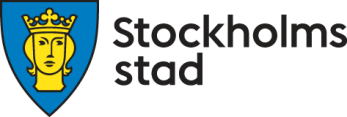 Version 3	Datum och tid 230111	Sparat av: KalleÅrstaskolans kalendarium februari år 2023Årstaskolans kalendarium mars år 2023Årstaskolans kalendarium april år 2023Årstaskolans kalendarium maj år 2023Årstaskolans kalendarium juni år 2023  Aktiviteter  Aktiviteter  Möten och konferenser  Möten och konferenser  Möten och konferenser Frånvarande personervecka  122vecka  133vecka  144vecka  155vecka  166TrettondagenTrettondagenvecka  29Studiedag, lärarnas första arbetsdagvecka  210Eleverna börjar enligt schemavecka  211vecka  212Ämnesmöte 2 4-6, 7-9 15.00-16.30vecka  2138C Demokrativerkstan 9.00-10.45vecka  3168D Visning Riksdagshuset 12.15-13.15Kalle Rektorsmöte emvecka  3178B Visning Riksdagshuset 10.15-11.15SVGvecka  318SELG torgetvecka  319Elevhälsan främjandemöte 12.30.15.00Fortbildning 4-6 15.00-16.15Infotid 4-6 16.30-17.15Infotid 7-9 15.00-15.45Fortbildning 7-9 16.00-17.15vecka  3208A Visning Riksdagshuset 9.15-10.15Strategidag Ledningsgruppenvecka  423Fortbildning F-3vecka  424Enhet + Specialpedagog Norrgårdenvecka  425Studiedag, vikarier på fritidsvecka  426Öppet Hus Årstaviken 17.30-19.00Ämnesmöte 1 4-6, 7–9 15.00-16.30vecka  42730Lönedialogerna börjarÅk 7: Teater Pero ”Där barnen sover”, klassrumsteater Mentorer och 7a 9.00 (vet ej vilken sal)Mentorer och 7b 11.00 (vet ej vilken sal)Enhet + Specialpedagog åk4Enhet + Specialpedagog åk7Kalle Rektorsmöte em31Åk 4 Alla på snö 4B och 4D  Aktiviteter  Möten och konferenser Frånvarande personer12Åk 4 Alla på snö 4A och 4CÅk 7: Teater Pero ”Där barnen sover”, klassrumsteater Mentorer och 7c 9.00 (vet ej vilken sal)Mentorer och 7d 11.00 (vet ej vilken sal)Ämnesmöte 2 4-6, 7-9 15.00-16.00APT 16.15-17.153vecka  66Fortbildning F-3Enhet + Specialpedagog TegelboEnhet + Specialpedagog åk 9vecka  67ESÖ-möte F-6 14.45-15.45vecka  68SELG vikenvecka  69Utvecklingssamtal åk 7-9, heldagÄmnesmöte 1 4-6, 7-9 15.00-16.30ESÖ-möte 7-9 15.00-16.00vecka  610vecka  713Enhet + Specialpedagog åk 5Kalle Rektorsmöte emvecka  714SVGvecka  715Sista ansökan gymnasievaletElevhälsan främjandemöte 12.30.15.00, Vikenvecka  716Fortbildning 4-6 15.00-16.15Infotid 4-6 16.30-17.15 Infotid 7-9 15.00-15.45Fortbildning 7-9 16.00-17.15vecka  717vecka  820Åk 4: Filmverkstad, mån-tor 8.30-14.30, en dag per klass.Fortbildning F-3Enhet + Specialpedagog åk 6vecka  821Mentorsdag fram till lunchSKUTT/Stormöte 13.15-17.30vecka  822Strategidag LGvecka  823Nätverksmöte speciallärare, specialpedagoger, kuratorer, psykologer och skolsköterskor 13.00-16.00Ämnesmöte 2 4-6, 7-9 15.00-16.30vecka  82427Sportlov hela veckanLovskola28  Aktiviteter  Möten och konferenser Frånvarande personervecka  91Sportlov hela veckanvecka  92vecka  93vecka  106Fortbildning F-3Kalle Rektorsmöte emvecka  107vecka  108SELG torgetvecka  109Vinteridrottsdag 7-9, 7 till RommeFortbildning 4-6 15.00-16.00APT 16.15-17.15Enhetsråd 17.30-18.15Skolråd 18.30-19.30vecka  1010vecka  1113NP åk 3 matematik, svenska, SVA  17 majTema F-3 denna vecka: Barns rätt, integritet och samtycke7A: Alfa och Omega, rollspel, 4 timmar klass och mentorerEnhet + Specialpedagog åk 4Enhet + Specialpedagog åk 8vecka  1114NP åk 6 svenska, SVA7B: Alfa och Omega, rollspel, 4 timmar klass och mentorerEnhet + Specialpedagog BakgårdenStrategidag LGvecka  1115Mentorsdag fram till lunch7C: Alfa och Omega, rollspel, 4 timmar klass och mentorerSKUTT/Stormöte13.15-17.30vecka  1116NP åk 6 svenska, SVA7D: Alfa och Omega, rollspel, 4 timmar klass och mentorerElevhälsan främjandemöte 12.30.15.00Ämnesmöte 1 4-6, 7-9 15.00-16.30vecka  1117vecka  1220Fortbildning F-3Kalle rektorsmöte emvecka  1221NP åk 9 svenska, SVASVGvecka  1222Elevhälsan Heldagvecka  1223NP åk 9 svenska, SVAFortbildning 4-6 15.00-16.15Infotid 4-6 16.30-17.15Infotid 7-9 15.00-15.45Fortbildning 7-9 16.00-17.15vecka  1224vecka  1327Åk 4: Teater DeVill 27-30/3, fyra föreställningar inkl. workshops/Temavecka sex parallelltvecka  1328NP åk 6 engelskaESÖ-möte F-6 14.45-15.45vecka  1329NP åk 9 NOSELG vikenvecka  1330NP åk 6 engelskaEnhet + Specialpedagog SörgårdenÄmnesmöte 2 4-6, 7-9 15.00-16.30ESÖ-möte 7-9 15.00-16.0031  Aktiviteter  Möten och konferenser Frånvarande personervecka  143Kalle rektorsmöte emvecka  144vecka  145vecka  146Ämnesmöte 1 4-6, 7-9 15.00-16.00vecka  147Långfredagenvecka  1510Påsklov hela veckanvecka  1511vecka  1512vecka  1513vecka  1514vecka  1617Gymnasieansökan öppnas för omvalvecka  1618Nätverksmöte speciallärare, specialpedagoger, kuratorer, psykologer och skolsköterskor 13.00-16.00vecka  1619NP åk 9 engelskaStrategidag LGvecka  1620Ämnesmöte 2 4-6, 7-9 15.00-16.00APT 16.15-17.15vecka  1621NP åk 9 engelskavecka  1724Kalle Rektorsmöte emvecka  1725NP åk 6 matematikSVGvecka  1726NP åk 9 SOvecka  1727NP åk 6 matematikFortbildning 4-6 15.00-16.15Infotid 4-6 16.30-17.15Infotid 7-9 15.00-15.45Fortbildning 7-9 16.00-17.15vecka  1728NP åk 9 SO  Aktiviteter  Möten och konferenser Frånvarande personervecka  181LOVvecka  182Mentorsdag fram till lunchSKUTT/Stormöte13.15-17.30vecka  183vecka  184SELG HeldagÄmnesmöte 1 4-6, 7-9 15.00-16.30vecka  185vecka  198Kalle Rektorsmöte emvecka  199Fritidshemmets Dagvecka  1910NP åk 9 matematikElevhälsan främjandemöte 12.30.15.00, Vikenvecka  1911Ämnesmöte 2 4-6, 7-9 15.00-16.00APT 16.15-17.15Enhetsråd 17.30-18.15Skolråd 18.30-19.30vecka  1912NP åk 9 matematikStrategidag LGvecka  2015Gymnasieansökan stängerKalle har betygsinfo åk 6 på EnhetstidKalle har betygsinfo nya lärare 7-9 på Enhetstidvecka  2016Inskolning nya F-klasser 9-10vecka  2017Inskolning nya F-klasser 9-10SELG torgetvecka  2018Kristi himmelsfärdsdagvecka  2019Lov elever och lärarevecka  2122Prao åk 8 hela veckanKalle Rektorsmöte emvecka  2123Inskolning nya F-klasser 9-10SVGvecka  2124vecka  2125Årstafestivalenvecka  212629Prao åk 8 hela veckanÅk 4-6 Friidrottsdag Enskede IPFortbildning F-330F-3 Friidrottsdag F-3 Ev. extra SVGESÖ-möte F-6 14.45-15.4531F-3 Friidrottsdag F-3  Aktiviteter  Möten och konferenser Frånvarande personerv  2219: ornas avslutningslunchF-3 Friidrottsdag F-3Ämnesmöte 1 4-6, 7-9 15.00-16.30ESÖ-möte 7-9 15.00-16.00v  222F-3 Friidrottsdag F-3Sista tidpunkt att sätta betyg i Skolplattformen 15.00vecka  235Lov elever och lärarevecka  236Nationaldagenvecka  237Grillchill på Vikenvecka  238Fortbildning 4-6 15.00-16.15Infotid 4-6 16.30-17.15Infotid 7-9 15.00-15.45Fortbildning 7-9 16.00-17.15vecka  239vecka  2412Mentorsdag F-9Kalle Rektorsmöte emvecka  2413Skolavslutningvecka  2414vecka  2415vecka  2416vecka  2519Sista arbetsdag lärareKalle rektorsmöte emvecka  2520vecka  2521vecka  2522vecka  2523